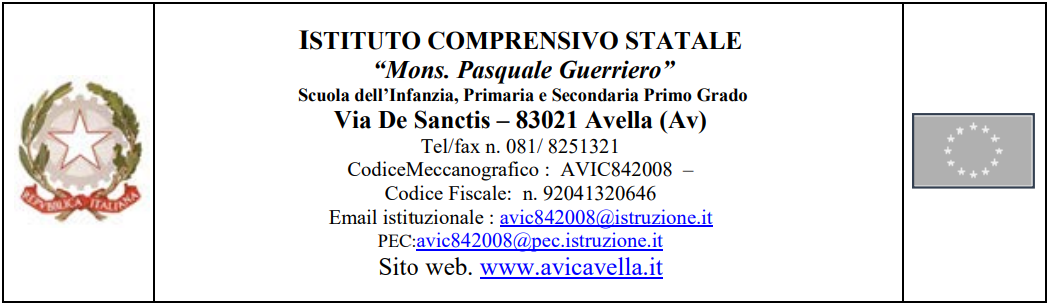                                     Piano di integrazione degli apprendimenti                                                   Ai sensi dell’art. 6 comma2 del O.M. del 16/05/2020IL DOCENTE		DOCENTE                                                  Classe                       DisciplinaOBIETTIVI DI APPRENDIMENTO NON AFFRONTATI O CHE NECESSITANO DI APPROFONDIMENTOMEZZI, SPAZI, ESPERIENZE (barrare con una croce mezzi, spazi, esperienze da adoperare)MEZZI, SPAZI, ESPERIENZE (barrare con una croce mezzi, spazi, esperienze da adoperare)MEZZI, SPAZI, ESPERIENZE (barrare con una croce mezzi, spazi, esperienze da adoperare)MEZZI, SPAZI, ESPERIENZE (barrare con una croce mezzi, spazi, esperienze da adoperare)MEZZI, SPAZI, ESPERIENZE (barrare con una croce mezzi, spazi, esperienze da adoperare)MEZZI, SPAZI, ESPERIENZE (barrare con una croce mezzi, spazi, esperienze da adoperare)Libri di testoPalestraAltro ___________________Libri extrascolastici Software didatticiDispense, schemi, mappeRisorse in reteComputer Materiale di laboratorioSupporti audiovisiviLIMMETODOLOGIE (barrare con una croce le metodologie da utilizzare)METODOLOGIE (barrare con una croce le metodologie da utilizzare)METODOLOGIE (barrare con una croce le metodologie da utilizzare)METODOLOGIE (barrare con una croce le metodologie da utilizzare)Lezione frontaleCooperative learningLezione interattivaProblem solvingLezione multimedialeAttività di laboratorioLavoro di gruppoEsercitazioni praticheEsercizi individualiAltro ______________________________